Муниципальное автономное общеобразовательное  учреждение «Гимназия № 4»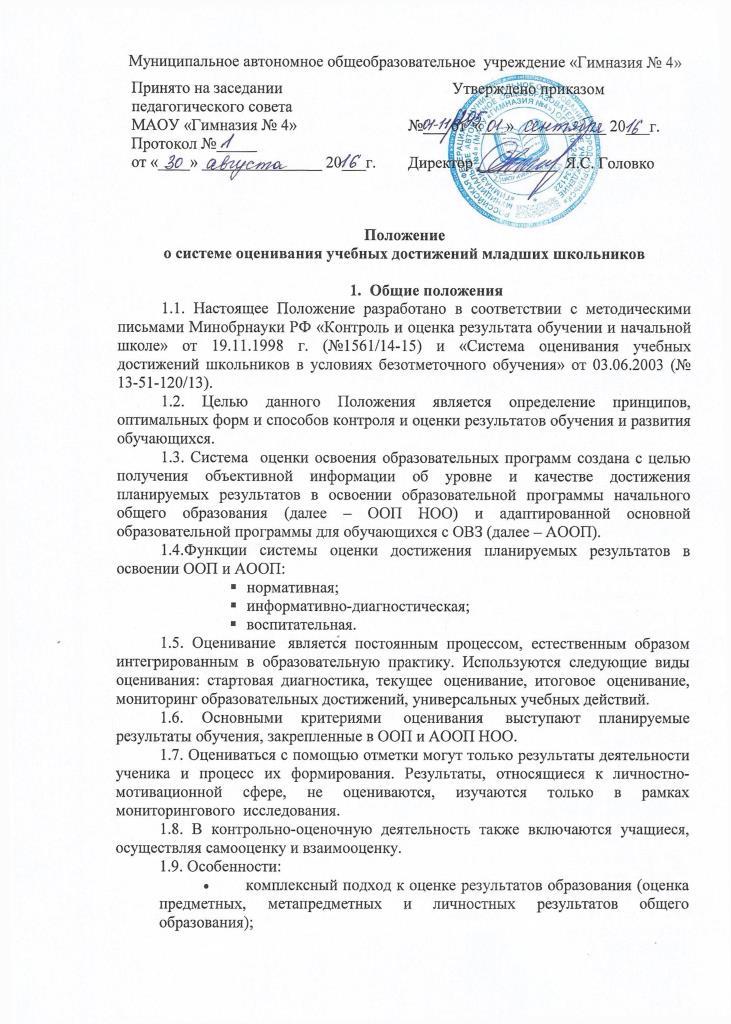 Положение о системе оценивания учебных достижений младших школьников1.  Общие положения1.1. Настоящее Положение разработано в соответствии с методическими письмами Минобрнауки РФ «Контроль и оценка результата обучении и начальной школе» от 19.11.1998 г. (№1561/14-15) и «Система оценивания учебных достижений школьников в условиях безотметочного обучения» от 03.06.2003 (№ 13-51-120/13).1.2. Целью данного Положения является определение принципов, оптимальных форм и способов контроля и оценки результатов обучения и развития обучающихся.1.3. Система  оценки освоения образовательных программ создана с целью получения объективной информации об уровне и качестве достижения планируемых результатов в освоении образовательной программы начального общего образования (далее – ООП НОО) и адаптированной основной образовательной программы для обучающихся с ОВЗ (далее – АООП).1.4.Функции системы оценки достижения планируемых результатов в освоении ООП и АООП:нормативная;информативно-диагностическая;воспитательная.1.5. Оценивание  является постоянным процессом, естественным образом интегрированным в образовательную практику. Используются следующие виды оценивания: стартовая диагностика, текущее  оценивание, итоговое  оценивание, мониторинг образовательных достижений, универсальных учебных действий.1.6. Основными критериями  оценивания  выступают планируемые результаты обучения, закрепленные в ООП и АООП НОО. 1.7. Оцениваться с помощью отметки могут только результаты деятельности ученика и процесс их формирования. Результаты, относящиеся к личностно-мотивационной сфере, не оцениваются, изучаются только в рамках мониторингового  исследования.1.8. В контрольно-оценочную деятельность также включаются учащиеся, осуществляя самооценку и взаимооценку.1.9. Особенности: комплексный подход к оценке результатов образования (оценка предметных, метапредметных и личностных результатов общего образования);оценка динамики образовательных достижений обучающихся через создание индивидуальных профилей обучающихся, Листов достижения;сочетание внешней и внутренней оценки как механизма обеспечения качества образования;использование персонифицированных процедур итоговой оценки и аттестации обучающихся и не персонифицированных процедур оценки состояния и тенденций развития системы образования;использование накопительной системы  оценивания,  характеризующей динамику индивидуальных образовательных достижений (Портфель достижений (Портфолио) или иные формы);использование наряду со стандартизированными письменными или устными работами таких форм и методов оценки, как проекты, практические работы, творческие работы, самоанализ, самооценка, наблюдения и др.1.10  . Настоящее  положение  предполагает возможную дальнейшую коррекцию.2. Основные виды контроля и оценивания2.1. На уровне начального общего образования в МАОУ «Гимназия №4» используется три вида оценивания предметных и метапредметных результатов (личностные результаты обучающихся не оцениваются): стартовая диагностика, текущее оценивание, тесно связанное с процессом обучения, и итоговое оценивание. Содержательный контроль и оценка обучающихся направлены на выявление индивидуальной динамики развития школьников (от начала учебного года к концу, от года к году) с учётом личностных особенностей и индивидуальных успехов учащихся. 2.2. Стартовая диагностика (на входе) в первых классах основывается на результатах мониторинга общей готовности первоклассников к обучению в школе и результатах оценки их готовности к изучению данного курса. Эти показатели определяют стартовые условия обучения детей, которые необходимо учитывать в текущем оценивании, а также позволяют организовать коррекционную работу в зоне актуальных знаний.2.3. В текущем оценивании используются как субъективные или экспертные методы (наблюдения учителя, самооценка и самоанализ, рекомендательные письма педагогов, организующих внеурочную деятельность), так и объективизированные методы, основанные на анализе письменных ответов и работ учащихся. Все эти данные наполняют Портфолио достижений. 2.4. Текущее оценивание имеет структуру трехуровневого контроля. Первый уровень контроля сформированности УУД организуется в рамках внутришкольного мониторинга и осуществляется учителями начальной школы в форме срезов знаний, умений и навыков.Второй уровень контроля совмещается с проведением административного контроля в конце определенного периода. В качестве инструмента контроля используются материалы, обеспечивающие контроль как предметных, так и метапредметных УУД.Третий уровень контроля обеспечивает психолого-педагогическая служба в форме психодиагностики в соотнесении с экспертными оценками всех участников образовательного процесса.2.5. Итоговое оценивание происходит в конце обучения в начальной школе и  проводится как в ходе целенаправленного сбора данных (с помощью стандартизированных итоговых, комплексных работ), так и практической демонстрации применения полученных знаний и освоенных способов деятельности во внеурочной деятельности (в форме защиты проекта).  В качестве объекта оценивания выступают образовательные достижения учащихся, определенные в требованиях к освоению образовательных программ, которые задаются в стандартах образования.2.6. В учебном процессе для выявления причин затруднения в освоении предметных результатов проводятся диагностические работы, для определения уровня освоения предметных результатов – промежуточные и итоговые проверочные работы. Результаты, полученные в ходе текущего и промежуточного оценивания, фиксируются в форме накопительной оценки – портфеля достижений. 2.7. Используются следующие формы оценки:В 1-х классах и первой четверти 2-го класса МАОУ «Гимназия № 4» обучение является безотметочным.Накопительная система оценки – Портфель достижений в 1-4 классах.3. Содержание и организация безотметочной системы контроля и оценки предметных знаний, умений и навыков3.1. Безотметочной контроль и оценка предметных знаний и умений учащихся предусматривают выявление индивидуальной динамики качества усвоения предмета учеником и не подразумевают сравнения его с другими детьми.3.2. Основными принципами безотметочного обучения в школе являются:а) дифференцированный подход при осуществлении оценочных и контролирующих действий;б) контроль и оценивание строятся на критериальной основе, выработанной методическим объединением учителей начальных классов;в) самоконтроль и самооценка обучающегося предшествуют контролю и оценке сверстников и учителя. 3.3. К главным критериям самооценки, а также контроля и оценки относятся следующие:усвоение предметных знаний, умений и навыков, их соответствие требованиям федерального государственного стандарта начального общего образования;сформированность  общеучебных умений деятельности младшего школьника (умения наблюдать, анализировать, сравнивать, классифицировать, обобщать, связно излагать мысли, творчески решать учебную задачу);сформированность познавательной активности и интересов, прилежания и старания.3.4. Видами контроля результатов обучения в 1-х классах являются:текущий контроль;тематический контроль;итоговый контроль.3.5. В первых классах устанавливаются следующие формы контроля за развитием предметных знаний и умений учащихся:устный опрос;письменный опрос:самостоятельные проверочные работы, специально формирующие самоконтроль и самооценку учащихся после освоения ими определенных тем;самостоятельные работы, демонстрирующие умения учащихся применять усвоенные по определенной теме знания на практике;тестовые диагностические задания;графические работы: рисунки, диаграммы, схемы, чертежи и т.д.:административные контрольные работы, проверяющие усвоение учащимися совокупности тем, разделов программы, курса обучения на определенный период времени (полугодие, окончание периода обучения грамоте, год).3.6. С целью фиксации и систематизации результатов тестовых самостоятельных, творческих работ эти результаты заносятся в Портфель достижений обучающегося. 3.7. Для формирования действий самоконтроля и самооценки учителями первых классов особое внимание уделяется развитию рефлексивных умений и навыков обучающихся в рамках реализации технологии деятельностного метода. 3.8. Все результаты проведенных диагностик и т.д. незамедлительно доводятся до сведения родителей или лиц, их заменяющих.4. Содержание и оценка предметных  знаний и умений обучающихся4.1. Для отслеживания уровня усвоения знаний и умений используются:стартовая диагностическая работа;входная контрольная работа;текущая проверочная работа;тематическая контрольная работа; итоговая контрольная работа;мониторинг образовательных достижений (в рамках краевого мониторинга); мониторинг сформированности УУД.4.1.1. Стартовая диагностическая работа в 1 классе проводится на 2-3 неделе сентября.  Основными направлениями данного мониторинга являются: изучение готовности первоклассников к обучению в школе, оценка особенностей адаптации школьников к обучению в школе. Выявленное в процессе диагностики частичное или даже полное отсутствие у ребенка отдельных знаний и/или навыков указывает на необходимость индивидуальной коррекционной работы с данным ребенком в течение адаптационного периода и направления этой работы.Результаты стартовой диагностической работы фиксируются в Портфеле достижений обучающихся.4.1.2. В рамках безотметочного оценивания при проведении любого вида контроля в 1 классе определяется уровень выполнения заданий:Высокий  – 95 – 100 %Повышенный уровень – 75 – 94 %Норма – 51 – 74 %Ниже нормы – 41 – 50 %Критический уровень – ниже 40%4.1.3. Входная контрольная работа во 2 - 4 классах проводится на 2-3 неделе сентября. Ее цель - определить актуальный уровень знаний, необходимый для продолжения обучения, а также наметить «зону ближайшего развития» и предметных знаний, организовать коррекционную работу в зоне актуальных знаний. Результаты стартовой работы фиксируются учителем в классном журнале.4.1.4. Текущая проверочная работа и тематическая контрольная работа проводятся по ранее изученной теме, в ходе изучения программного материала с целью определить актуальный уровень знаний и организовать коррекционную работу в зоне актуальных знаний. Результаты проверочной, контрольной  работы заносятся учителем в классный журнал.4.1.5. Итоговые контрольные работы проводятся в конце каждой четверти. Данные работы направлены на проверку знаний и умений  по основным темам учебного периода. Результаты проверки  фиксируются в классном журнале.4.1.6. «Портфель достижений» обучающегося представляет собой форму и процесс организации (коллекция, отбор и анализ) образцов и продуктов учебно-познавательной деятельности школьника, а также  соответствующих информационных материалов из внешних источников    (одноклассников, учителей, родителей и т.п.), предназначенных для последующего их анализа, всесторонней количественной и качественной оценки уровня обученности учащихся и дальнейшей коррекции процесса обучения. 5. Система проверочных и контрольных измерений в начальной школе.5.1. Мониторинг образовательных достижений (в рамках краевого мониторинга) по математике в 1 классе проводится  2 раза в год:в сентябре (2-3 неделя) – диагностический;в апреле (4 неделя) – в мае (1 неделя) – итоговый.5.2. Итоговая контрольная работа по математике в 1 классе проводится в конце учебного года.5.3. Во 2 – 4 классах по математике проводятся следующие виды контроля:5.4. В 1 – 4 классах по русскому языку проводятся следующие виды контроля:5.5.  В 1 – 4 классах по окружающему миру проводятся следующие виды контроля:6.  Нормы оценивания письменных и устных работ6.1. При  выявлении уровня развития умений и навыков  по письму в 1 классе необходимо учитывать развитие каллиграфических навыков; знаний и умений по орфографии, сформированность устной речи.Общая продолжительность письма на уроке не должна превышать 5-7 минут, а длительность непрерывного письма 4-х минут.В 1-ом классе в конце учебного года должны при проверке отслеживаться следующие требования:- объем словарного диктанта 6 - 8 слов, диктанта 15 - 20 слов, написание которых не расходится с произношением;- устно составлять 3-5 предложений на определенную тему;- записывать по памяти небольшой текст (1-2 предложения);- писать печатным и рукописным  шрифтом, соблюдая правила каллиграфии.6.1.1. Высокому уровню развития навыка письма соответствует письмо с правильной каллиграфией. Допускается 1-2 негрубых недочета.Среднему уровню развития навыка соответствует письмо, если имеется 2-3 существенных недочета (несоблюдение наклона, равного расстояния между буквами, несоблюдение пропорций букв по высоте и ширине) и 1-2 негрубых недочета.Низкому уровню развития каллиграф навыка соответствует письмо, которое в целом, не соответствует многим из перечисленных выше требования, небрежное, неразборчивое, с помарками.К числу негрубых недочетов относятся:- частичное искажение формы букв;- несоблюдение точных пропорций по высоте строчных и заглавных букв;- наличие неправильных соединений, искажающих форму букв;- выход за линию рабочей строки, недописывание до нее;- крупное и мелкое письмо;- отдельные случаи несоблюдения наклона, равного расстояния между буквами и словами.6.1.2. Высокому уровню развития навыков, умений по орфографии соответствует письмо без ошибок, как по текущему, так и предыдущему материалу.Среднему уровню развития ЗУН по орфографии соответствует письмо, при котором число ошибок не превышает 3 и работы не содержат более 2 недочетов; или 6-7 недочетов при отсутствии ошибок.Низкому уровню развития ЗУН по орфографии соответствует письмо, в котором число ошибок и недочетов превышает указанное количество.6.1.3. Критериями оценки  сформированности устной речи являются:- полнота и правильность ответа;- степень осознанности усвоения излагаемых знаний;- последовательность изложения;- культура речи.Высокому уровню соответствуют полные, правильные, связанные, последовательные ответы ученика без недочетов или допускается не более 1 неточности в речи.Среднему уровню соответствуют ответы, близкие к требованиям, удовлетворяющим для оценки высокого уровня, но ученик допускает неточности в речевом оформлении ответов.Низкому уровню соответствуют ответы, если ученик в целом обнаруживает понимание  излагаемого материала, но отвечает неполно, по наводящим вопросам, затрудняется самостоятельно подтвердить правило примерами, допускает ошибки в работе с текстом и анализе слов и предложений; излагает материал несвязно, допускает неточности в употреблении слов и построение словосочетаний  или предложений.6.2. Критерии оценки творческих работ (изложение, сочинение):Объем текстов изложений должен примерно на 15-20 слов больше объема текстов диктантов. Основными критериями оценки изложений (сочинений) являются достаточно полное, последовательное воспроизведение текста (в изложении), создание текста (в сочинениях), речевое оформление: правильное употребление слов и построение словосочетаний, предложений, орфографическая грамотность. При проверке изложений и сочинений выводится2 класс  - 1 отметка;3  – 4 класс – 2 отметки: за содержание и грамотность.6.2.1. По содержанию и речевому оформлению:6.3. Оценивание диктантов (кол-во слов):Классификация ошибок и недочетов, влияющих на снижение оценки. Ошибки:- нарушение правил написания слов, включая грубые случаи пропуска, перестановки, замены, вставки лишних букв в словах;- неправильное написание слов, не регулируемых правилами, круг которых очерчен программой каждого класса (слова с непроверяемым написанием);- отсутствие изученных знаков препинания в тексте (в конце предложения и заглавной буквы в начале предложения);- наличие ошибок на изученные правила по орфографии; ошибки на одно и то же правило, допущенные в разных словах, считаются как две ошибки;- существенные отступления от авторского текста при написании изложения, искажающие смысл произведения;- отсутствие главной части изложения, пропуск важных событий, отраженных в авторском тексте;- употребление слов в не свойственном им значении (в изложении).За одну ошибку в диктанте считаются: а) две пунктуационные ошибки; б) повторение ошибок в одном и том же слове ( например, в слове ножи дважды написано в конце ы,)в) две негрубые ошибки или 3 – 4 недочета.Негрубыми считаются следующие ошибки: а) повторение одной и той же буквы в слове (например, каартофель); б) при переносе слова;в) дважды написано одно и то же слово в предложении; г) недописанное слово.Недочеты:- отсутствие знаков препинания в конце предложений, если следующее предложение написано с большой буквы;- отсутствие красной строки;- незначительные нарушения логики событий авторского текста при написании изложения.За ошибку в диктанте не считают:а) ошибки на те разделы орфографии и пунктуации, которые ни в данном, ни в предшествующих классах не изучались;б) единичный случай замены одного слова другим без искажения смысла.Аккуратные исправления на отметку не влияют. Учитель оставляет за собой право выставления дополнительной отметки за общее впечатление от работы. Данная оценка в журнал не вносится.  При оценке выполнения грамматического задания рекомендуется руководствоваться следующим: -главными критериями оценки являются обнаруженное учеником усвоение правил и определений;-умение самостоятельно применять их на письме и при языковом анализе;-умение приводить свои примеры на данное правило или определение.Оценка "5" ставится, если все задания выполнены безошибочно, ученик обнаруживает осознанное усвоение понятий, определений, правил и умение самостоятельно применять знания при выполнении работы.Оценка "4" ставится, если ученик обнаруживает осознанное усвоение правил и определений, умеет применять знания в ходе разбора слов и предложений, правильно выполнил не менее 3/4 заданий (если допущено 1 - 2 ошибки).Оценка "3" ставится, если ученик обнаруживает усвоение определений части изученного материала, в работе правильно выполнил не менее половины заданий (если допущено 3 - 4 ошибки).Оценка "2" ставится, если ученик обнаруживает плохое знание учебного материала, не справляется с большинством грамматических заданий (если допущено 5 и более ошибок).Грамматическое задание выполняется после написания текста диктанта и отделяется от него одной строкой. Работа над ошибками во 2-х классах с целью формирования навыка выполнения работы над ошибками  носит фронтальный характер, в 3-4 классах - индивидуальный. Отметка за работу над ошибками выставляется по нормам оценивания контрольных работ.Если контрольная работа (диктант), изложение, сочинение написаны на "5", работа над ошибками учеником в тетради для контрольных работ (творческих работ) не выполняется. Учитель организует индивидуальную работу в рабочей тетради или на карточке.6.4. При оценке текущих и итоговых проверочных письменных работ учащихся, представляющих собой списывание текста (с учебника, доски и т.д.), применяются следующие нормы оценки:Тексты для самостоятельного списывания учащихся предлагаются для каждого класса на 5  слов больше, чем тексты для контрольного диктанта.Критерии выставления отметок:АЛГОРИТМ СПИСЫВАНИЯ 1. Прочитай предложение, чтобы понять и запомнить его (орфоэпическое чтение). 2. Повтори предложение, не глядя в текст, чтобы проверить, запомнил ли ты его. 3. Выдели орфограммы в списываемом предложении. 4. Прочитай предложение так, как оно записано, то есть так, как будешь его себе диктовать (орфографическое чтение). 5. Повтори, глядя в текст, предложение так, как будешь его писать. 6. Пиши, диктуя себе, как проговаривал два последних раза. 7. Проверь написанное предложение, отмечая дужками слоги в словах. 8. Подчеркни орфограммы в словах. 6.5. Оценивание словарных диктантов (кол-во слов)Словарные диктанты проводятся в качестве текущих проверочных работ и контрольных (один раз в триместр). Содержание словарных диктантов составляют слова, написание которых не регулируется правилами. Со 2-го полугодия 3-го класса рекомендуется в содержание словарного диктанта включать родственные слова изучаемых слов. Объем словарных диктантов:1 класс – 6 – 8 слов;2 класс 10 - 12 слов;3 класс 12 – 15 слов;4 класс 15 – 18 слов.Оценивание словарных диктантов:Оценка "5" ставится за безошибочное выполнение работы; Оценка "4" ставится, если допущена 1 ошибка;Оценка "3" ставится, если допущено 2 ошибки;Оценка "2" ставится, если допущено более 3-х ошибок.6.5. Оценивание оценочно-контрольных работ по математике: знания, умения и навыки учащихся по математике оцениваются по результатам устного опроса, текущих и итоговых письменных работ, тестов.Письменная проверка знаний, умений и навыков.В основе данного оценивания лежат следующие показатели: правильность выполнения и объем выполненного задания.Классификация ошибок и недочетов, влияющих на снижение оценки.Ошибки:- незнание или неправильное применение свойств, правил, алгоритмов, существующих зависимостей, лежащих в основе выполнения задания или используемых в ходе его выполнения;- неправильный выбор действий, операций;- неверные вычисления в случае, когда цель задания - проверка вычислительных умений и навыков;- пропуск части математических выкладок, действий, операций, существенно влияющих на получение правильного ответа;- несоответствие пояснительного текста, ответа задания, наименования величин выполненным действиям и полученным результатам;- несоответствие выполненных измерений и геометрических построений заданным параметрам. Недочеты:- неправильное списывание данных (чисел, знаков, обозначений, величин);- ошибки в записях математических терминов, символов при оформлении математических выкладок; - отсутствие ответа к заданию или ошибки в записи ответа.Снижение отметки за общее впечатление от работы допускается в случаях, указанных выше.6.5.1. Комбинированная работа оценивается следующим образом: пооперационно оценивается выполнение всех заданий, определяется сумма набранных балов за правильно выполненные операции, переводится в процентное отношение к максимально возможному количеству баллов, выставляемому за работу. Операции, выделяемые в заданиях:в задачах: правильное составление краткой записи (1 балл), правильный ход решения (по 1 баллу за каждый шаг), за правильность вычисления (по 1 баллу за каждое решение); соответствие пояснительного текста, ответа задания, наименования величин выполненным действиям и полученным результатам (1 балл);в выражениях в несколько действий: за правильный порядок выполнения действий (1 балл), за правильность вычисления (по 1 баллу за каждое решение);работа с геометрическим материалом: за правильность и аккуратность построения (1 балл), рациональное нахождение площади и периметра – использование формулы (0,5 балла), правильный ход решения (по 1 баллу за каждый шаг), за правильность вычисления (по 1 баллу за каждое решение); соответствие пояснительного текста, ответа задания, наименования величин выполненным действиям и полученным результатам (1 балл);решение уравнения: правильный ход решения (по 1 баллу за каждый шаг), за правильность вычисления (по 1 баллу за каждое решение); правильное оформление (0,5 балла);действия с именованными числами: правильно выполнил действия с именованными числами (сравнение, перевод) (по 1 баллу за каждый шаг), за правильность вычисления (по 1 баллу за каждое решение), правильное оформление (0,5 балла).При оценивании контрольных работ критерии освоения составляют 65 – 75% - «3», 76 – 95% - «4», 96 – 100% - «5».6.6. Тестовые работы по учебным предметам оцениваются следующим образом: сначала оценивается выполнение всех предложенных заданий, определяется сумма баллов, набранная учащимися по всем заданиям, и переводится в процентное отношение к максимально возможному количеству баллов, выставляемому за работу. Количественные результаты  проверки фиксируются учителем в классном журнале. При оценивании контрольных работ в тестовой форме критерии освоения составляют 65 – 75% - «3», 76 – 90% - «4», 91 – 100% - «5».6.7. Арифметический диктантВключает 12 и более заданий.«5» - если все задания решены верно;«4» - если выполнено неверно 1/5 от их общего числа;«3» - если выполнено неверно ¼ от их общего числа;«2» - если выполнено неверно ½ от их общего числа.6.8. Чтение наизустьОценка «5»   -  твердо, без подсказок, знает наизусть, выразительно  читает.Оценка   «4»  - знает стихотворение  наизусть,  но допускает при  чтении  перестановку  слов,  самостоятельно исправляет допущенные неточности или читает невыразительно.Оценка «3» – читает наизусть, но при чтении обнаруживает нетвердое усвоение текста, невыразительно.Оценка «2» – нарушает последовательность при чтении, не полностью воспроизводит текст.6.8.1. Выразительное чтение стихотворенияТребования к выразительному чтению:1.    Правильная постановка логического ударения.2.    Соблюдение пауз.3.    Правильный выбор темпа.4.    Соблюдение нужной интонации.5.    Безошибочное чтение.Оценка «5» – выполнены правильно все требования.Оценка «4» – не соблюдены 1-2 требования.Оценка «3» –допущены ошибки по трем требованиям.Оценка «2» – допущены ошибки более, чем по трем требованиям.6.9. ПересказОценка «5» – пересказывает содержание прочитанного самостоятельно, последовательно, не упуская главного (подробно или кратко, или по плану), правильно отвечает на вопрос, умеет подкрепить ответ на вопрос чтением соответствующих отрывков.Оценка «4» –допускает 1-2 ошибки, неточности, сам исправляет их.Оценка  «3» – пересказывает при  помощи  наводящих вопросов учителя,  не умеет последовательно  передать содержание прочитанного, допускает речевые ошибки. Оценка «2» – не может передать содержание прочитанного.Техника чтения2 класс:   Чтение наизусть - 6-8- стихотворений3 класс:   Чтение наизусть - 8-10- стихотворений4 класс: Чтение наизусть - 10-12 стихотворений7. Содержание и организация системы контроля и оценки уровня сформированности УУД7.1. Оценка уровня сформированности УУД - знаниевый уровень - (регулятивные, коммуникативные, познавательные, личностные) происходит в рамках надпредметного курса «Мир деятельности» как логическое завершение изучения материала программы раз в 2 месяца. Измерителями служат специальные диагностические средства, разработанные по материалам обобщающих занятий учителями начальных классов. Данные этой диагностики заносятся в Листы образовательных достижений.7.2. Оценка уровня сформированности УУД – уровень применения – (регулятивные, коммуникативные, познавательные) происходит в форме специально организованного педагогического наблюдения, результаты наблюдения (оптимальный, допустимый, критический уровни сформированности умения) заносятся  в Листы образовательных достижений (декабрь, май).7.3. Критерии оценивания уровня сформированности УУД:ОПТИМАЛЬНЫЙ – (зеленый) демонстрирует осознанное владение универсальными учебными действиямиДОПУСТИМЫЙ – (синий) демонстрирует несистемное (с помощью учителя, одноклассника, алгоритма и т.д.) владение универсальными учебными действиямиКРИТИЧЕСКИЙ -  (красный) демонстрирует  низкий уровень  владения  универсальными учебными действиями, (испытывает затруднения  при выполнении заданий  по готовому алгоритму, нуждается в  постоянной психолого-педагогической поддержке)7.4. Для формирования действий самоконтроля и самооценки учителями третьих-четвертых классов реализуется специальный курс «Портфолио», целью которого является развитие рефлексивных умений и навыков обучающихся.7.5. Оценка уровня сформированности умения работы с текстом (информацией) производится педагогами с помощью проведения стандартизированных работ, а также в ходе педагогического наблюдения, результаты фиксируются как в Листах образовательных достижений, так и аналитических отчетах педагогов. 7.5.1 При определении уровня развития умений и навыков по чтению необходимо прежде всего учитывать понимание прочитанного текста, а также способ чтения, правильность, беглость, выразительность, владение речевыми навыками и умениями работать с текстом.7.5.2. С целью определения уровня сформированности умения работы с текстом (информацией) педагогами проводится специально организованный мониторинг:1 класс – стартовый (сентябрь – устно), промежуточный (декабрь – устно), апрель (итоговый - устно), май (итоговый – письменная работа с текстом);2 класс – стартовый (сентябрь – письменная работа с художественным текстом), промежуточный (ноябрь, февраль, май – устно), итоговый – (конец апреля – начало мая – работа с художественным, научно-познавательным текстами);3 класс – стартовый (сентябрь – письменная работа с текстом), промежуточный (декабрь – письменная работа с текстом), итоговый (апрель – письменная работа с текстами)4 класс - стартовый (сентябрь – письменная работа с текстом), промежуточный (декабрь – письменная работа с текстом), промежуточный (февраль – письменная работа с текстом), итоговый (март, апрель – письменная работа с текстом).7.5.3. Высокому уровню развития навыка чтения в 1-ом классе соответствуют плавный слоговой способ чтения без ошибок при темпе не менее 35-40 слов в минуту (на конец учебного года), во втором классе (I полугодие 45-50 слов целыми словами), понимание значения отдельных слов и предложений, умение выделить главную мысль прочитанного и найти в тексте слова и выражения, подтверждающие эту мысль.7.5.4. Среднему уровню развития навыка чтения в 1-ом классе  соответствует слоговой способ чтения, если при чтении допускается от 2 до 4 ошибок,  темп чтения  25-30 слов в минуту (на конец учебного года); во втором классе (I полугодие) 40-45 слов в минуту (целыми словами). Обучающийся не может понять отдельные слова при общем понимании прочитанного, умеет выделить главную мысль, но не может найти в тексте слова и выражения, подтверждающие эту мысль.7.5.5.  Низкому уровню развития навыка чтения в 1-ом классе соответствуют чтение по буквам при темпе ниже 20 слов в минуту без смысловых пауз и чёткости произношения, во втором классе (I полугодие) ниже 25 слов (слог + слово), непонимание общего смысла прочитанного текста, неправильные ответы на вопросы по содержанию.7.5.6. Проверка техники чтения осуществляется в 1 классе – сентябрь, декабрь, май;2 – 4 классе – в конце каждого триместра.7.5.7. Нормативный объем чтения во 2 классе составляет 45 – 50 слов в минуту; в 3 классе – 65 – 70 слов в минуту; 7.6. Мониторинг сформированности личностных УУД осуществляется следующим порядком:Принято на заседании педагогического совета МАОУ «Гимназия № 4»Протокол №_____ от «____» _______________ 20___г.Утверждено приказом №___ от  «___» ___________ 20___г. Директор __________  Я.С. ГоловкоВходная контрольная работаТематические контрольные работыМониторинг образовательных достиженийИтоговая работаАрифметический диктант1не менее 314Четверть: Проверочный –2Итоговый – 1Входная контрольная работаТематические контрольные работыМониторинг образовательных достиженийИтоговаяработаКонтрольное изложениеКонтрольное списываниеСловарный диктант 1 класс--22( в том числе по окончании периода обучения грамоте – 1)-1III четвертьИтоговый - 12 класс1не менее 313-2 I четв. – 1 III четв.– 1 Четверть: Проверочный –2Итоговый – 13 класс1не менее 313-2 I четв. – 1 III четв.– 1Четверть: Проверочный –2Итоговый – 14 класс1не менее 31311 I четв. – 1 Четверть: Проверочный –2Итоговый – 1Стартовая диагностика Тематическая контрольная работаМониторинг образовательных достиженийИтоговая контрольная работа1 класс1 (сентябрь)-1 (промежуточный - январь)1 (май)2 класс-3-1 (май)3 класс-3-1 (май)4 класс2-1 (май)ОтметкаСодержаниеГрамотность«5»за правильное и последовательное воспроизведение авторского текста (изложение), логически последовательное раскрытие темы (сочинение);отсутствие орфографических и пунктуационных ошибок (учитываются ошибки на изученные правила)1-2 исправления«5»отсутствие фактических ошибок;«5»богатство словаря;«5»правильное речевое оформление; допускается не более 1 речевой неточности (неоправданный повтор слова, неуместное употребление слова)«4»правильно, достаточно полно (без искажения, 75% от объема авторского текста) передан авторский текст (изложение), раскрыта тема (сочинение), но имеются незначительные нарушения последовательности изложения мыслей;не более 3 речевых недочетов, а также недочетов в содержании и построении текста (в том числе неоправданное совмещение нескольких простых предложений в сложное)не более 2 орфографических и 1 пунктуационной ошибки при отсутствии исправлений;не более 1 орфографической ошибки и 1 пунктуационной ошибки и 1-2 исправления;2 пунктуационной ошибки и 3-4 исправления при отсутствии орфографических«3»допущены некоторые отклонения от авторского текста (изложение – передано 60% от объема авторского текста), отклонение от темы (сочинение); не более 5 недочетов в содержании и построении текста;не более 5 орфографических ошибок в содержании при отсутствии пунктуационных и исправлений;3 орфографические ошибки и 2 пунктуационные  и 1-2 исправления«3»беден словарь.«2»работа не соответствует теме (сочинение),  имеются значительные отступления от авторского текста (изложение);6 и более орфографических и 3-4 пунктуационных ошибки при отсутствии исправлений«2»отсутствует связь между частями текста;«2»беден словарь;более 6 речевых недочетов и ошибок в содержании и построении текста.I четвертьII четвертьIII четвертьIV четверть1 класс---15 - 20 2 класс25 - 28 29 – 3234 - 3738 - 40 3 класс45 - 4849 – 5253 - 5657 – 604 класс65 - 68 69 – 7273 - 7677 - 80 отметкакритерии5Нет ошибок, работа написана аккуратно в соответствии с требованиями каллиграфии (соблюдение правильного начертания букв, наклона, их одинаковой высоты, ширины и др.).4Работа выполнена чисто, но допущены небольшие отклонения от каллиграфических норм Допускается:- 2 орфографические ошибки при отсутствии пунктуационных ошибок;- 1 орфографическая и 1 пунктуационная 3Работа выполнена небрежно, имеются существенные отклонения от норм каллиграфии.Допускается:- 5 орфографических ошибок при отсутствии пунктуационных ошибок;- 3 – 4 орфографические ошибки и 1 -2 пунктуационных2Работа написана неряшливо, допущено более 5 орфографических ошибок даже при отсутствии пунктуационных ошибок .I четвертьII четвертьIII четвертьIV четверть1 класс---20 - 252 класс30 - 3334 - 3839 - 4243 - 45 3 класс50 - 53 54 - 5758 - 6162 - 654 класс70 - 73 74 - 7778 - 8182 - 85 1 класс2 класс3 класс4 класс"5"	---1 исправление41-2 ошибки и 1 исправление1 ошибка и 1 исправление1 ошибка и 1 исправление1 ошибка и 1 исправление33 ошибки и 1 исправление2 ошибки и 1 исправление2 ошибки и 1 исправление2 ошибки и 1 исправление24 ошибки3 ошибки3 ошибки3 ошибкиклассыКоличество словКоличество словКоличество словклассы1 четверть2 четверть3 четверть4 четверть1 класс---25 -302 класс 35 - 3839 - 4243 - 4748 - 503 класс 55 - 58 59 - 62  63 - 6667 -704 класс 75 - 78 79 - 8283 - 8687 - 90 Вид контроляВид контроляВид контролявходнойпромежуточныйитоговый1 классДиагностика в курсе «Мир деятельности»;комплексная психологическая диагностика;исследование эмоционально-волевой сферы в рамках краевого мониторинга-Диагностика в курсе «Мир деятельности»;диагностика Н.П.Капустиной2 класс-Социометрия «Буратино»Диагностика Н.П.Капустиной3 класс-Социометрия «Буратино»Диагностика Н.П.Капустиной4 класс--Диагностика в курсе «Мир деятельности»;Комплексная психологическая диагностика